PřihláškaJméno………………….……………………………………Příjmení………….…………………….……………………Datum narození…………………….………………………Adresa…..…………….…………..…………………………                   …..…………………………………………………..Telefon/ e-mail…..……………………………………….…Student (konzervatoř, AMU apod.) …………………….….ﻩ  individuální lekce –   1.800,-Kčﻩ  pasivní účastník      –    600,-KčÚčastníci uhradí poplatek přes odkaz:https://portal.osu.cz/objednavkyAkci?id=284□ potřebuji zajistit ubytování□ nepotřebuji zajistit ubytováníCena ubytování za jednu noc je do 240,-Kč. Účastníci mladší 18-ti let jsou povinni zaslat souhlas se svou účastí na kurzech podepsanou rodičem nebo zákonným zástupcem.Dne: ..........................        .........................................................                                                       podpis účastníkaUzávěrka přihlášek je do 12. října 2017na adrese: Ostravská univerzita – Fakulta umění (kurzy)Sokolská 17702 00 Ostrava 1 Příhlášku lze zaslat i mailem na adresu:leona.pavlikova@osu.cz*Bližší informace získáte na těchto internetových  stránkách Fakulty umění OU*Další kontakt (e-mail):eliska.novotna@osu.czStudovaný repertoár:……………………………………………………..……………………………………………………..……………………………………………………..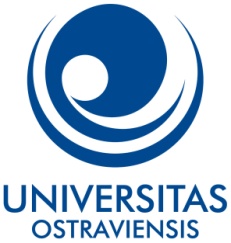 Ostravská univerzitaFakulta uměnípořádá VI. ročníkmezinárodních interpretačních kurzůKLAVÍR25. 10. – 29. 10. 2017Magdalena LisakFrantišek MalýLukáš MichelEliška NovotnáJana VondráčkováTento ročník bude věnován osobnosti a dílu Antonína Dvořáka